Урок литературного чтения. 4 класс.Тема: А.С. Грин «Алые паруса»Цели: постижение сути произведения «Алые паруса» А.С. Грина через внутренний мир героев, познакомить с биографией А.С. Грина, совершенствовать умение анализировать прочитанное произведение, находить ответы на поставленные вопросы;Развивать устную речь учащихся, способность высказывать собственное мнение, развивать творческое воображение, память, мышление;Воспитывать чувство отзывчивости, заботливого отношения друг к другу, доброты, любви.Оборудование: свеча, диаграмма Венна, портрет А.С. Грина, эпиграф, листы для кластеров, презентация, видеоматериал, песня «ребята, надо верить в чудеса», звуки: «шум моря», выставка книг с произведениями А.С.ГринаХод урока.1.Мотивационно – целевой этап.1). Приветствие.2). Психологический настрой. Круг радости.Зажигаю свечу, дети передают частичку «тепла» со словами: «Желаю себе и тебе...»3) Раздача «Оценочных листов»4). Проверка д/з. Взаимооценка (выставление оценок за д/з в «оценочный лист».2. Операционно-познавательный этап.1).Вступительное слово учителя.-сегодня язажгла свечу не случайно, а чтобы расположить вас к разговору о мечте, а еще в память об изумительном человеке «романтике».Звучит звук «шум моря»-вы слышите шум моря, волн, набегающих на берег? Небольшой посёлок , где живет маленькая девочка, мечтающая о настоящей, большой любви. А, где-то далеко в огромном замке живет благородный, смелый мальчик, который придет к той «которая ждет только меня».-знакомтесь – Александр Грин. На доску вывешивается портрет А.С.Грина.-попытайтесь по портрету определить, каким он был? (дети отвечают)-а сейчас мы о нем узнаем побольше.2). Метод «Шесть шляп» Каждый ученик (или группа) выбирает шляпу определенного цвета и находит определённый материал(красная – интересное,белая – факты,цифрычерная – недостаткизеленая –творчествожелтая – достижениясиняя – итог)3).Отчет учеников (сообщают найденный материал)-для Грина главное сделать человека счастливым, а что такое счастье?-что является счастьем для вас?-есть ли у вас мечта?-сегодня мы с вами познакомимся с произведением А.С.Грина «Алые паруса».Эпиграф нашего урока «Делать чудеса своими руками»-как вы понимаете эти слова?4).Чтение произведения1 часть –читает учитель2часть –читает хорошо читающий ученик3 часть -  «Цепочкой»4  часть –читает учитель3.Операционно-исполнительский этап-как вы думаете, что это за жанр?-сам Грин считал , что это феерия.(работа со словарем: поиск слова «феерия»)1). Работа в парах.Составление кластера (Оценивание работы)                                      Герои произведения                                               «Алые паруса»Танцевальная физминутка.2).Работа в группах с диаграммой Венна. Задание: охарактеризуйте главных героев Ассоль и Грэя. Что в их характеристике общего? (оценивание работы)3.)Просмотр презентации.4). Просмотр кадров из фильма «Алые паруса»4.Рефлексивно-оценочный этап.Составление синквейна к слову «мечта»Самооценка по оценочным листам.д/з написать мини-сочинение «Какое маленькое чудо я могу совершить?»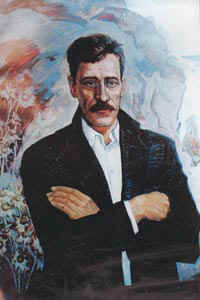 Оценочный листПересказ «Фофка»Поиск информации «Шляпа»ЧтениеСоставление кластераХарактеристика главных героевСинквейн «Мечта»